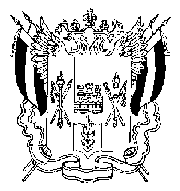 РОССИЙСКАЯ ФЕДЕРАЦИЯРОСТОВСКАЯ ОБЛАСТЬВЕСЕЛОВСКИЙ РАЙОНМУНИЦИПАЛЬНОЕ ОБРАЗОВАНИЕ«ПОЗДНЕЕВСКОЕ СЕЛЬСКОЕ ПОСЕЛЕНИЕ»СОБРАНИЕ ДЕПУТАТОВ ПОЗДНЕЕВСКОГО СЕЛЬСКОГО ПОСЕЛЕНИЯР Е Ш Е Н И Е20.06.2016г.                                                № 14                                      х.Позднеевка                                                  «О назначении выборов депутатов  Собрания депутатов Позднеевского сельского поселения четвертого созыва»В соответствии с Уставом муниципального образования «Позднеевское сельское поселение », статьей 5 Областного закона от  8 августа 2011г.№ 645-ЗС «О выборах депутатов представительных органов муниципальных образований в Ростовской области»,Собрание депутатов  Позднеевского сельского поселения РЕШИЛО:Назначить выборы депутатов Собрания депутатов Позднеевского сельского поселения четвертого созыва на 18 сентября 2016г.Опубликовать настоящее решение в течении 5 дней в газете «Новые Зори Маныча».Настоящее решение вступает вислу с момента его опубликования.Контроль за выполнением настоящего решения оставляю за собой.Глава Позднеевскогосельского поселения                                         С.В.Правдюкова